Имя: 	 	Фамилия: 	Местоимения (например, «он/его», «она/ее», «они/их»): 	Телефон: 		Адрес эл. почты: 	Почтовый адрес (необязательно): 	В каком районе округа Multnomah вы проживаете: (multco.us/multnomah-county/find-your-multnomah-county-district)𝥁 Район 1	𝥁 Район 2	𝥁 Район 3	𝥁 Район 4	𝥁 Я не проживаю в округе Multnomah Род занятий и работодатель (если применимо): 	Являлись ли вы членом каких-либо других советов, комиссий или комитетов округа Multnomah? Пожалуйста, укажите их ниже.Название совета, комиссии или комитета	Год вступления в должность	Год окончания полномочийПожалуйста, укажите любые потенциальные конфликты интересов, которые могут возникнуть у вас в отношении какого-либо департамента округа (если применимо). Например, вы являетесь сотрудником или членом правления организации, которая получает финансирование от округа и/или заключила с ним какие-либо контракты.В случае если меня выберут, я выражаю готовность и намерение следовать правилам и процедурам Комитета, а также принимать участие в соглашениях, заключаемых Комитетом. ◻ Да 	◻ НетВопросы заявки Ответьте на следующие вопросы, используя пространство ниже. При необходимости можно взять дополнительные листы.Свяжитесь с Управлением по общественной работе, если вы хотите уточнить или перефразировать какой-либо вопрос. 1. Почему вы хотите присоединиться к Комитету по общественной работе? Какие взгляды, опыт или навыки вы можете предложить группе?2. Расскажите о своем участии в какой-либо группе и совместной работе над общей целью. Сталкивались ли вы с какими-либо трудностями при работе в группах, где важнейшими ценностями были учет всех точек зрения, сотрудничество вопреки разногласиям и равенство? Как вы справлялись с этими трудностями?3. Деятельность Комитета по общественной работе направлена на устранение барьеров для групп населения, которые, как правило, недостаточно представлены в процессе принятия решений в округе. Опишите свой опыт работы с исторически маргинализированными и недостаточно представленными группами местного населения (включая афроамериканцев, коренных жителей и других представителей расовых меньшинств, людей с низким доходом, бездомных, иммигрантов, жителей сельской местности и т. д.)4. На ваш взгляд, в чем состоят три основных препятствия для гражданского участия и вовлечения населения в процесс принятия решений в округе? Расскажите кратко о своем опыте работы и волонтерской деятельности. Вы можете ответить в письменной форме или прикрепить свое резюме. Если вы хотите представить отформатированное резюме, вы можете прикрепить его к этому заявлению или отправить по электронной почте на адрес community.involvement@multco.us.Хотите ли вы сообщить что-либо еще о себе, своем опыте и причинах, по которым вы желаете присоединиться к Комитету по общественной работе?Дополнительные вопросы На следующие вопросы отвечать необязательно. Они используются Управлением по общественной работе для отслеживания эффективности нашей деятельности по вовлечению населения. Ответы на эти вопросы не повлияют на оценку. Вы можете предоставить столько информации, сколько считаете нужным. Индивидуальные ответы не станут общедоступной информацией. Ваш возраст:◻До 18	 ◻18-24	◻25-34	◻ 35-44	◻45-54◻55-64	 ◻ 65-74	◻Больше 75	◻ Отказываюсь отвечатьВаш пол (отметьте все, что применимо):𝥁 Мужской	𝥁 Женский	𝥁 Цисгендер𝥁 Трансфеминный	𝥁 Трансмаскулинный 	𝥁 Небинарный𝥁 Не уверен(-а) или не определился(-ась)	𝥁 Отказываюсь отвечать	𝥁 Другое: Что из перечисленного вы считаете своей расовой и/или этнической принадлежностью (отметьте все, что применимо):𝥁 Представитель коренного населения Америки или Аляски 𝥁 Азиатского происхождения / американец азиатского происхождения𝥁 Чернокожий, афроамериканец или африканец 𝥁 Испанского или латиноамериканского происхождения𝥁 Представитель коренного населения Гавайских или тихоокеанских островов 𝥁 Представитель стран Ближнего Востока и/или Северной Африки𝥁 Белый / славянского/европейского происхождения𝥁 Отказываюсь отвечать𝥁 Другое: Размер домохозяйства (сколько человек проживает вместе с вами):	1	2	3	 4	 5	6	7	8+Приблизительный доход домохозяйства (в год): ◻До $30 000	◻$30 000- $59 999 	◻ $60 000 - $89 000 ◻$90 000-199 999	◻ Более $200 000	◻Отказываюсь отвечать Как можно лучше всего охарактеризовать ваше нынешнее жилье? Отметьте все, что применимо.𝥁 Снимаю жилье	𝥁 Собственное жилье𝥁 Квартира	𝥁 Дом	𝥁 Квартира-дуплекс	𝥁 Квартира в многоквартирном доме 𝥁 Мобильный дом	𝥁 Транспортное средство, лодка	𝥁 Приют	𝥁 Бездомный 𝥁 Отказываюсь отвечать	𝥁 Другое:Пожалуйста, отправьте заявку в: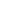 Office of Community Involvement 501 SE Hawthorne Blvd., Suite 192 • Portland, Oregon 97214Адрес эл. почты: community.involvement@multco.us 